Rodinné centrum Křelovský Kaštánek Vám přejekrásné Vánoční svátky, plné lásky, božího požehnání,zdraví, mnoho osobních i pracovních úspěchu,a v Novém roce i nová, příjemná překvapení.Děkujeme všem za podporu a spolupráci.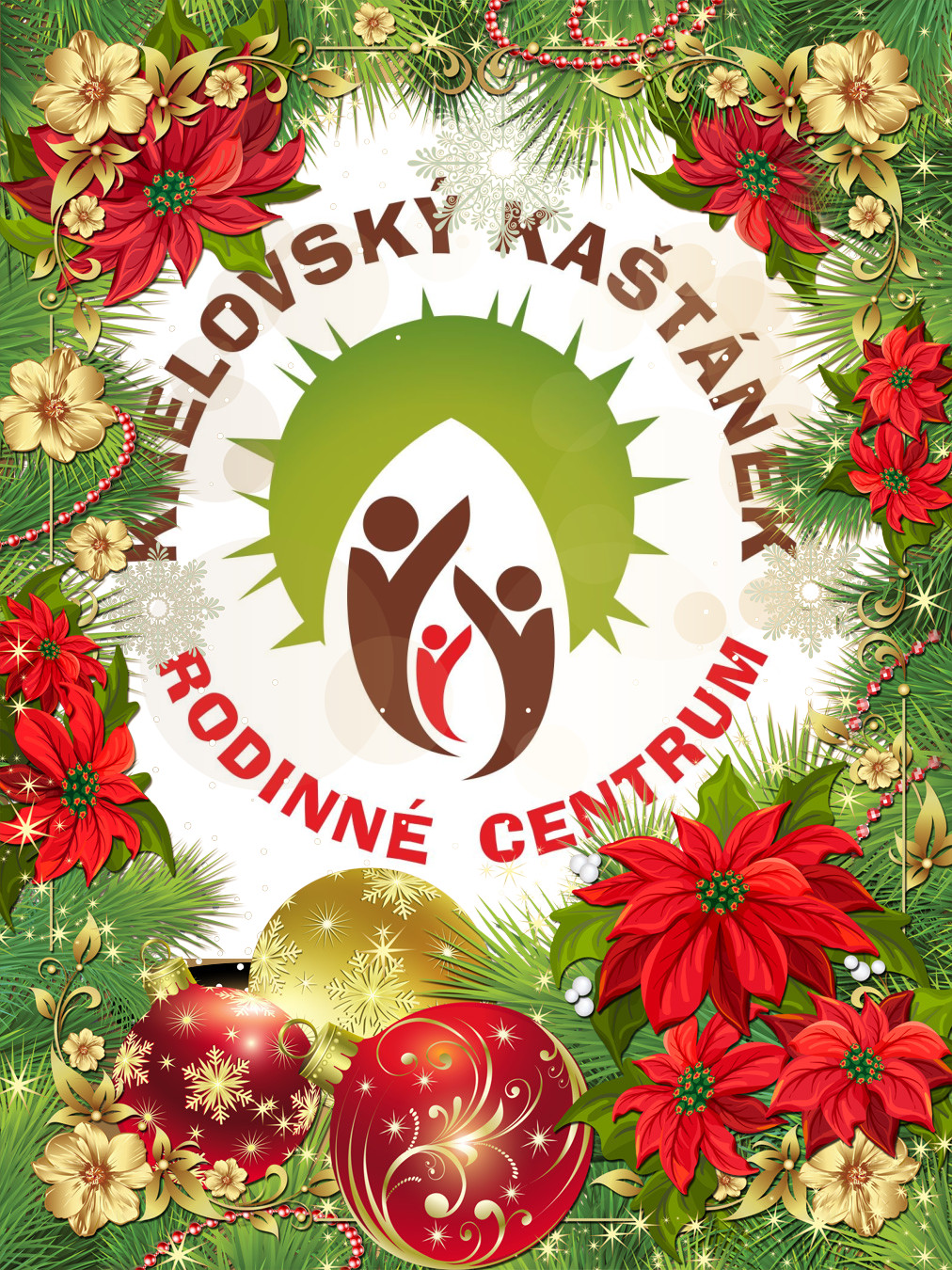 Tým rodinného centra Křelovský Kaštánek, z. s.